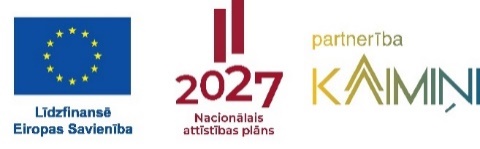 Darba kārtībaLEADER projektu pieteikumu sagatavošana uzņēmējiem2024.gada 3.aprīlī Norises vieta: 	Brīvības iela 3, Ilūkstes Kopā darīšanas vieta  16:30 – 17:00 	Ierašanās. Reģistrācija. Kafija 17:00 – 17:10	Ievads. Iepazīšanās 		Biedrības “Partnerība “Kaimiņi” koordinatore Inga Krekele 17:10 – 17:30 	Kas ir aprites ekonomika. Aprites ekonomikas pamatprincipi		Biedrība “Zaļā brīvība” eksperte Inga Belousa  17:30 – 18:00	Par LEADER projektu pieteikumu sagatavošanas nosacījumiem  		Biedrības “Partnerība “Kaimiņi” koordinatore Inga Krekele 18:00 – 18:30 	LEADER projektu īstenošanā biežāk pieļautās kļūdas Dienvidlatgales lauksaimniecības pārvaldes Valsts atbalsta un LEADER pasākumu daļas vadītāja, Aija Naglinska  18:30 – 19:00 	Atbildes uz jautājumiem. Diskusija. 